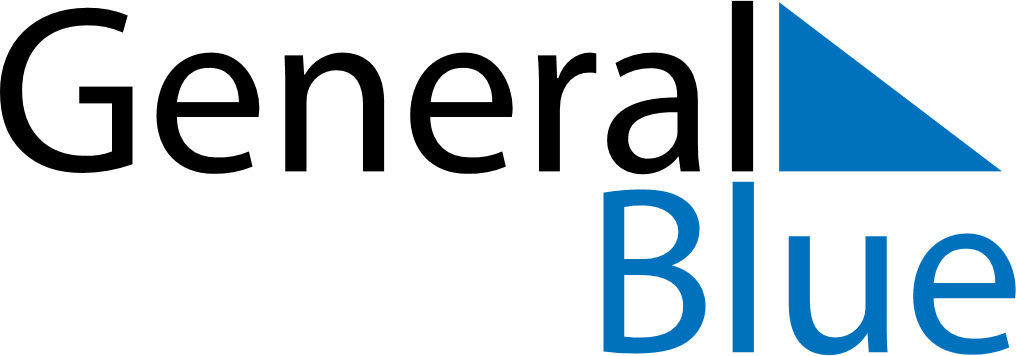 March 2024March 2024March 2024March 2024March 2024March 2024March 2024Kampong Dungun, Perak, MalaysiaKampong Dungun, Perak, MalaysiaKampong Dungun, Perak, MalaysiaKampong Dungun, Perak, MalaysiaKampong Dungun, Perak, MalaysiaKampong Dungun, Perak, MalaysiaKampong Dungun, Perak, MalaysiaSundayMondayMondayTuesdayWednesdayThursdayFridaySaturday12Sunrise: 7:25 AMSunset: 7:28 PMDaylight: 12 hours and 3 minutes.Sunrise: 7:25 AMSunset: 7:28 PMDaylight: 12 hours and 3 minutes.34456789Sunrise: 7:24 AMSunset: 7:28 PMDaylight: 12 hours and 3 minutes.Sunrise: 7:24 AMSunset: 7:28 PMDaylight: 12 hours and 3 minutes.Sunrise: 7:24 AMSunset: 7:28 PMDaylight: 12 hours and 3 minutes.Sunrise: 7:24 AMSunset: 7:28 PMDaylight: 12 hours and 4 minutes.Sunrise: 7:23 AMSunset: 7:28 PMDaylight: 12 hours and 4 minutes.Sunrise: 7:23 AMSunset: 7:27 PMDaylight: 12 hours and 4 minutes.Sunrise: 7:23 AMSunset: 7:27 PMDaylight: 12 hours and 4 minutes.Sunrise: 7:22 AMSunset: 7:27 PMDaylight: 12 hours and 4 minutes.1011111213141516Sunrise: 7:22 AMSunset: 7:27 PMDaylight: 12 hours and 4 minutes.Sunrise: 7:22 AMSunset: 7:27 PMDaylight: 12 hours and 5 minutes.Sunrise: 7:22 AMSunset: 7:27 PMDaylight: 12 hours and 5 minutes.Sunrise: 7:21 AMSunset: 7:27 PMDaylight: 12 hours and 5 minutes.Sunrise: 7:21 AMSunset: 7:26 PMDaylight: 12 hours and 5 minutes.Sunrise: 7:21 AMSunset: 7:26 PMDaylight: 12 hours and 5 minutes.Sunrise: 7:20 AMSunset: 7:26 PMDaylight: 12 hours and 5 minutes.Sunrise: 7:20 AMSunset: 7:26 PMDaylight: 12 hours and 5 minutes.1718181920212223Sunrise: 7:19 AMSunset: 7:26 PMDaylight: 12 hours and 6 minutes.Sunrise: 7:19 AMSunset: 7:25 PMDaylight: 12 hours and 6 minutes.Sunrise: 7:19 AMSunset: 7:25 PMDaylight: 12 hours and 6 minutes.Sunrise: 7:19 AMSunset: 7:25 PMDaylight: 12 hours and 6 minutes.Sunrise: 7:18 AMSunset: 7:25 PMDaylight: 12 hours and 6 minutes.Sunrise: 7:18 AMSunset: 7:25 PMDaylight: 12 hours and 6 minutes.Sunrise: 7:18 AMSunset: 7:25 PMDaylight: 12 hours and 7 minutes.Sunrise: 7:17 AMSunset: 7:24 PMDaylight: 12 hours and 7 minutes.2425252627282930Sunrise: 7:17 AMSunset: 7:24 PMDaylight: 12 hours and 7 minutes.Sunrise: 7:16 AMSunset: 7:24 PMDaylight: 12 hours and 7 minutes.Sunrise: 7:16 AMSunset: 7:24 PMDaylight: 12 hours and 7 minutes.Sunrise: 7:16 AMSunset: 7:24 PMDaylight: 12 hours and 7 minutes.Sunrise: 7:16 AMSunset: 7:24 PMDaylight: 12 hours and 7 minutes.Sunrise: 7:15 AMSunset: 7:23 PMDaylight: 12 hours and 8 minutes.Sunrise: 7:15 AMSunset: 7:23 PMDaylight: 12 hours and 8 minutes.Sunrise: 7:14 AMSunset: 7:23 PMDaylight: 12 hours and 8 minutes.31Sunrise: 7:14 AMSunset: 7:23 PMDaylight: 12 hours and 8 minutes.